Objednávka - antivirové řešeníSkrýt historii zprávFrom: Honza Janeček [mailto:spravce@spsjc.cz]
Sent: Friday, October 02, 2020 10:54 AM
To: lema@lema.cz
Subject: Antivirové řešení
Importance: HighDobrý den,na základě Vaší nabídky u Vás objednáváme prodloužení maintenance stávajícího antivirového řešení Kaspersky Endpoint Security Select pro 350 PC  na 1 rok za 77 350 Kč s DPH.DěkujiS pozdravemHonza JanečekSprávce sítě VOŠ a SPŠ, JičínIČ: 601 16 820Skrýt historii zprávLKLenka KubíčkováPá 02.10.2020 13:45Dobrý den, na základě Vašeho e-mailu potvrzujeme přijetí objednávky prodloužení stávajícího antivirového řešení Kaspersky Endpoint Security Select pro 350 PC na 1 rok. S pozdravem Lenka Kubíčková LEMAIČ: 27463982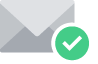 Bez virů. www.avg.com